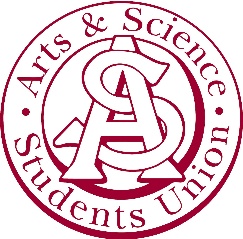 Arts & Science Students’ Union AgendaNovember 20, 2017Arts Building Room 200Regrets: George Paul O’Byrne, Par, Canute, Rebecca, Liz, Dakota, Olena, Taz, Kaili, Nikaela1. Adoption of agenda	1.1	Come to events please and thank you!!!2. Recognized treaty 6 territory3. Committee Reports3.1	Presidential reports3.2	Committee reports 3.2.1 VP Bayne3.2.2 VP Klatt3.2.3 VP Paradzik3.2.4 VP Guan4. Students’ Councils Report	4.1	Member of Students’ Councils report	4.2	Indigenous Students’ Council reportTanner Bayne – VP External AffairsArts and craft event in being planned, location is the Underground Café, currently gathering more artists to performNeed to have more artists to show their artworks, if you know anyone, please let them contact Tanner BayneEmily Klatt – VP MarketingNo report, and no committee meeting todayMackenzie Paradzik – VP AcademicPrinted more scholarship application forms for applicants, they are in the academic’s drawerDeadline to apply is November 30th, 2017, which gives some spaces for deadline extensionPlease share to friends and families who are Arts and Science students, ASSU members are not qualified for the scholarship Sherry Guan – VP Operation and Finance Total of $420 has been donated to the Out Saskatoon charity from the ‘Speakout event’FMD changed lock for the ASSU office because the ASSU office key in the admin’s office is missingIf ASSU members need to get access to the ASSU office, then go to Arts’ building admin’s office and borrow the key with a student cardExecutive members will receive their own keys soon Bowling is Cancelled, might return around the New Year.Kirsten Samson, Kylie Philip, Aiden Murphy – Member of Students’ Councils USSU AGM is on November 23, 2017, in Arts building room 146, at 6:00pmPlease attend the AGM, students have the right to voteThe AGM needs to have 50 members, if the population requirement is not met, the university needs pay more money from the student fees to have another AGMTonight the USSU is hosting a candle night for Transgender Day of Remembrance, in Arts 217 at 6:00pm, to remember the people taken from us by violenceIndigenous Students’ Council reportNo reportsMeeting Adjourned 